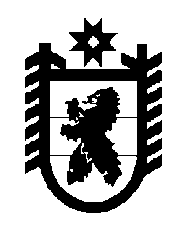 Российская Федерация Республика Карелия    УКАЗГЛАВЫ РЕСПУБЛИКИ КАРЕЛИЯО Комиссии по подготовке и проведениюВсероссийской переписи населения 2020 годана территории Республики КарелияВ соответствии с Федеральным законом от 25 января 2002 года № 8-ФЗ «О Всероссийской переписи населения», в целях подготовки и проведения Всероссийской переписи населения 2020 года на территории 
Республики Карелия постановляю:1. Образовать Комиссию по подготовке и проведению Всероссийской переписи населения 2020 года на территории Республики Карелия.2. Утвердить прилагаемое Положение о Комиссии по подготовке и проведению Всероссийской переписи населения 2020 года на территории Республики Карелия.3. Органам исполнительной власти Республики Карелия в соответствии со своими полномочиями оказывать содействие Территориальному органу Федеральной службы государственной статистики по Республике Карелия 
в подготовке и проведении Всероссийской переписи населения 2020 года 
в Республике Карелия, в том числе предоставлять ему сведения 
о муниципальных образованиях в Республике Карелия, перечне населенных пунктов и (или) административно-территориальных единиц, входящих 
в состав муниципальных образований в Республике Карелия, границах муниципальных образований в Республике Карелия.4. Контроль за исполнением настоящего Указа возложить на Первого заместителя Главы Республики Карелия – Премьер-министра Правительства Республики Карелия А.Е. Чепика.           Глава Республики Карелия                                                              А.О. Парфенчиковг. Петрозаводск14 июня 2019 года№ 46УтвержденоУказом ГлавыРеспублики Карелияот 14 июня 2019 года № 46ПОЛОЖЕНИЕо Комиссии по подготовке и проведениюВсероссийской переписи населения 2020 годана территории Республики КарелияКомиссия по подготовке и проведению Всероссийской переписи населения 2020 года на территории Республики Карелия (далее – Комиссия) является координационным органом, образованным для обеспечения согласованных действий территориальных органов федеральных органов исполнительной власти в Республике Карелия, органов исполнительной власти Республики Карелия и органов местного самоуправления муниципальных образований в Республике Карелия при подготовке и проведении Всероссийской переписи населения 2020 года на территории Республики Карелия.Комиссия в своей деятельности руководствуется Конституцией Российской Федерации, Федеральным законом от 25 января 2002 года
№ 8-ФЗ «О Всероссийской переписи населения», другими федеральными законами,  указами и распоряжениями Президента Российской Федерации, постановлениями и распоряжениями Правительства Российской Федерации, Конституцией Республики Карелия, нормативными правовыми актами Республики Карелия, а также настоящим Положением.Основными задачами Комиссии являются:1) обеспечение согласованных действий территориальных органов федеральных органов исполнительной власти в Республике Карелия, органов исполнительной власти Республики Карелия и органов местного самоуправления муниципальных образований в Республике Карелия по подготовке и проведению Всероссийской переписи населения 2020 года на территории Республики Карелия;2) оперативное решение вопросов, связанных с подготовкой и проведением Всероссийской переписи населения 2020 года на территории Республики Карелия; 3) осуществление контроля за ходом подготовки и проведения Всероссийской переписи населения 2020 года на территории Республики Карелия;4)  принятие решений по вопросам, связанным с организацией и проведением Всероссийской переписи населения 2020 года на территории Республики Карелия.4. Комиссия для выполнения возложенных на нее задач имеет право:1) заслушивать на своих заседаниях представителей территориальных органов федеральных органов исполнительной власти в Республике Карелия, органов исполнительной власти Республики Карелия и органов местного самоуправления муниципальных образований в Республике Карелия о ходе подготовки и проведения Всероссийской переписи населения 2020 года на территории Республики Карелия;2) направлять в территориальные органы федеральных органов исполнительной власти в Республике Карелия, органы исполнительной власти Республики Карелия и органы местного самоуправления муниципальных образований в Республике Карелия предложения по вопросам подготовки и проведения Всероссийской переписи населения 
2020 года на территории Республики Карелия;3) привлекать в установленном порядке к работе Комиссии представителей территориальных органов федеральных органов исполнительной власти в Республике Карелия, органов исполнительной власти Республики Карелия и органов местного самоуправления муниципальных образований в Республике Карелия, представителей научных, общественных и религиозных объединений, а также средств массовой информации.5. Комиссию возглавляет Глава Республики Карелия. В состав Комиссии входят председатель Комиссии, его заместитель, секретарь и члены Комиссии. В состав Комиссии могут включаться представители территориальных органов федеральных органов исполнительной власти в Республике Карелия, органов исполнительной власти Республики Карелия и органов местного самоуправления муниципальных образований в Республике Карелия, органов государственной власти Республики Карелия, научных, общественных и религиозных  объединений, а также средств массовой информации.6. Состав Комиссии утверждается распоряжением Главы Республики Карелия.7. Заседания Комиссии проводятся не реже одного раза в квартал, в третьем квартале 2020 года – не реже одного раза в месяц.8. Заседание Комиссии считается правомочным, если на нем присутствует не менее половины ее членов. 9. Заседание Комиссии ведет ее председатель. В случае отсутствия председателя Комиссии его обязанности исполняет заместитель председателя Комиссии.10. Решение Комиссии принимается простым большинством голосов присутствующих на заседании членов Комиссии путем открытого голосования. В случае равенства голосов решающим является голос председательствующего на заседании Комиссии.Решение Комиссии в течение семи рабочих дней со дня проведения заседания Комиссии оформляется протоколом, который подписывается председательствующим на заседании, и направляется в течение трех рабочих дней после его оформления членам Комиссии._____________